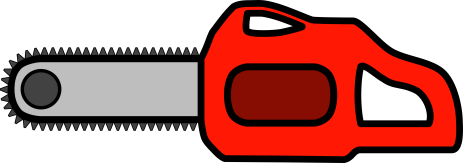 自伐型林業伐採基礎研修参加申込書※上記内容は、研修に限り使用するもので、個人情報法保護法に基づき適切に管理し、他用途には使用しません。申し込み期限：平成２８年９月３０日（定員になり次第締め切ります）【申込書提出先】〒５１４－８５６７　津市桜橋３丁目４４６－３４津農林水産事務所　森林・林業室　林業振興課　担当：竹本（たけもと）電話：０５９－２２３－５０９１　FAX:０５９－２４６－７８６６電子メール：takemt01@pref.mie.jp研修会場（集合場所）：中勢森林組合　付近案内図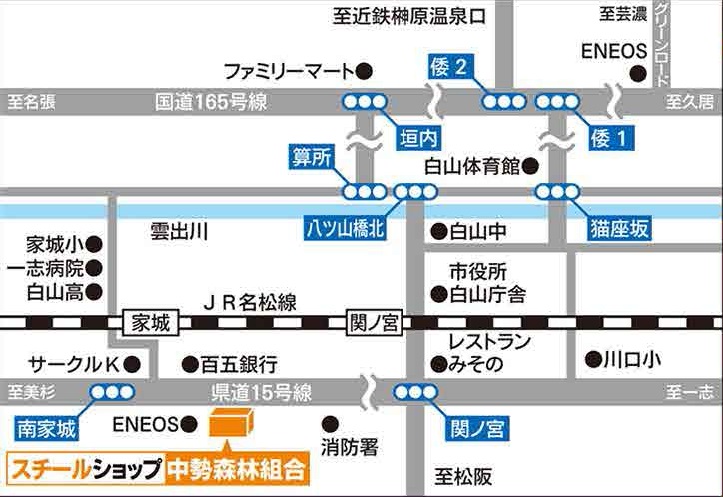 参　加　区　分参　加　区　分1.１回目のみ　　　　2.２回目のみ　　　3.両日参加氏　　　　　名氏　　　　　名上記の者が参加することに同意します。保護者氏名　　　　　　　　　　　　職　　業　　等職　　業　　等1.会社員　2.自営業　3.学生　4.その他（ 　　　　）年　　　　　代年　　　　　代１０代　２０代　３０代　４０代　５０代　６０代以上住　　　　　所住　　　　　所連絡先電　　話連絡先電子メール